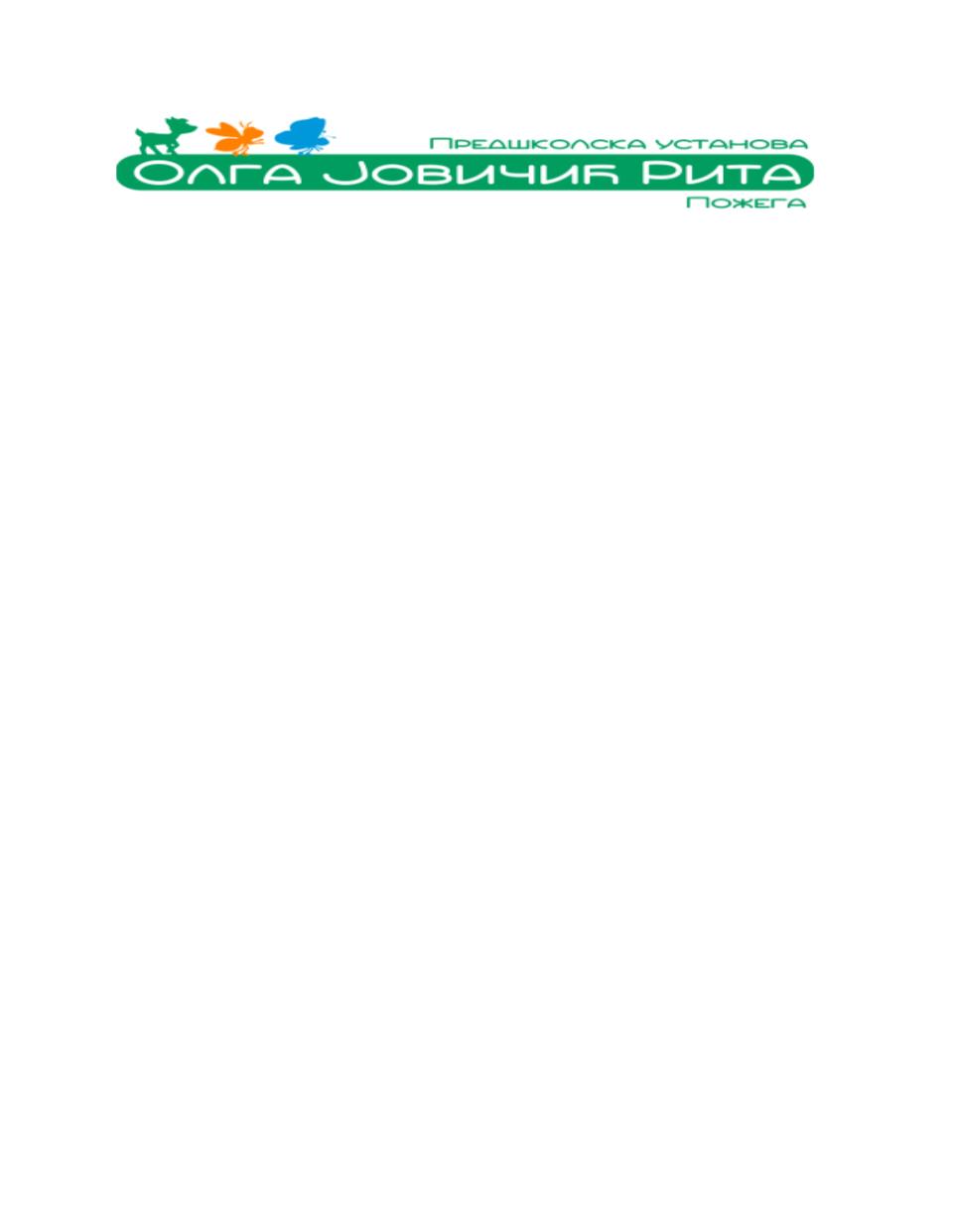                                               МЕШОВИТА ЈАСЛЕНА ГРУПА                 Васпитачи:                                                                                                                                                              ОБЈЕКАТ,,ЛЕПТИРИЋ“                                  Слава Илић                                                                                                                          Душица Јоксимовић                                                                                                                       Марија Радивојевић                                                                                                                                                          1.Буквић ( Слободан) Уна                                                                                                                                                                                                                                                           2.Витезовић ( Драган) Растко                                                                                                                                          3.Вујичић ( Младен) Мaтеј                                                                                                                                     4.Дивовић ( Александар) Огњен                                                                                            5.Ђурић ( Богдан) Василије                                                                                              6.Исаковић ( Петар) Анђела                                                                                                                                      7.Јанковић ( Стефан) Дуња                                                                                                        8.Јовичић ( Славко) Никола                                                                                                         9.Каљевић ( Душко) Магдалена                                                                                                 10.Коларевић ( Андрија) Ирена                                                                              11.Коларевић ( Павле) Богдан                                                                                      12.Лазовић ( Немања) Лука                                                                                                    13.Матана ( Обрад) Сара                                                                                                         14.Марковић ( Бојан) Алекса                                                                                       15.Миловановић ( Мирослав) Мина                                                                                     16.Обреновић  ( Милица) Алексеј                                                                                         17.Ршумовић ( Томислав) Марина                                                                                     18.Ружић ( Иван) Алексеј                                                                                                        19.Симовић ( Мирослав) Сара                                                                                               20.Тодоровић ( Марија) Богдан     21.Филиповић ( Вера) Душан                                                                                                22.Чавлин ( Далибор) Михаило                                                                                              23.Шујдовић ( Раде) Милена                                                        Пожега                                                                                                   директор Август 2022.                                                                                       мр Снежана Шљивић 